ПОЛИКЛИНИКА – ЗДОРОВЬЕ Схема сопровождения больного с момента заболевания инсультом и другими нарушениями ВПФ в системе здравоохранения. БольницаПоликлиника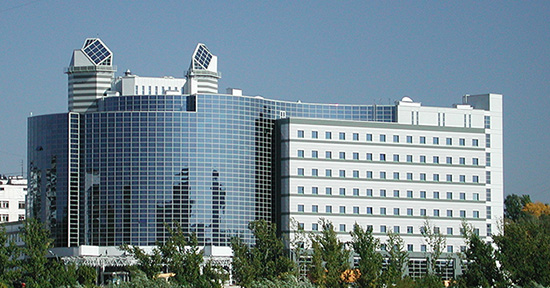 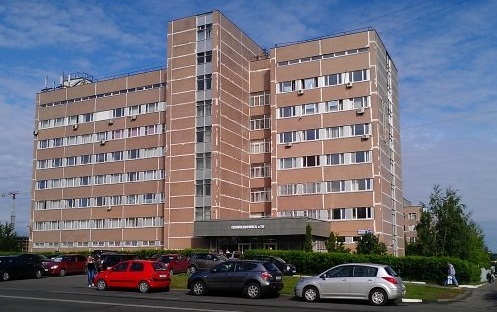 СанаторийЦентр патологии речи и    нейрореабилитации (ЦПРиН)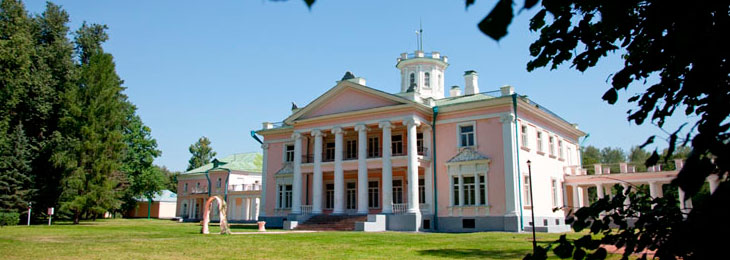 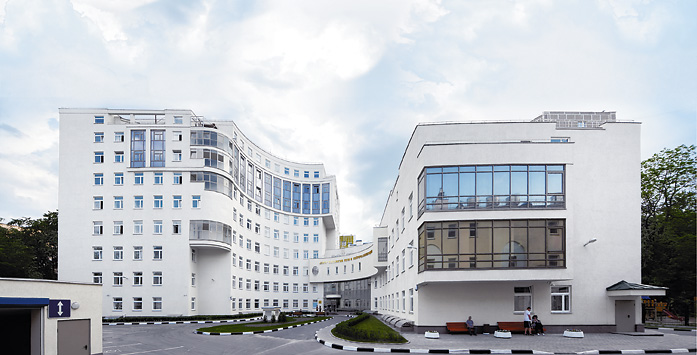 